МЕТОДИЧЕСКИЕ РЕКОМЕНДАЦИИВНЕУРОЧНОЕ ЗАНЯТИЕдля обучающихся 1-3 классов с умственной отсталостью (интеллектуальными нарушениями) ТЕМА: «ДЕНЬ ЗНАНИЙ»5 сентября 2022 г.«Зачем я учусь?»Цель занятия: познакомить обучающихся с государственным праздником – «Днем знаний», создать благоприятную образовательную среду для развития познавательного интереса младших школьников.Формирующиеся ценности: развитие, самореализация, дружба.(см. Стратегию национальной безопасности Российской Федерации, п. 25,http://publication.pravo.gov.ru/Document/View/0001202107030001?index=9& rangeSize=1)Планируемые результаты:Личностные: уважительное отношение младших школьников к знаниям, желание учиться, познавать новое; положительный настрой на общение, совместную деятельность.Предметные: представления младших школьников о роли знаний в жизни человека; первичные представления о научно-техническом прогрессе.Продолжительность занятия: 30 минут.Рекомендуемая форма занятия: беседа. Занятие    предполагает использование видеофрагментов, презентационных материалов, включает в себя восприятие информации по теме, выполнение заданий в игровой форме, работу в группе.Комплект материалов:сценарий,методические рекомендации,видеоролик,комплект интерактивных заданий,презентационные материалы.Содержательные блоки занятия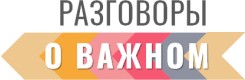 Часть 1. Мотивационная.Занятие начинается со знакомства школьников с государственным праздником – Днем Знаний. В ходе просмотра видеоролика обучающиеся узнают о времени его появления и традициях, готовятся к разговору о традициях в своей школе.Часть 2. Основная.Беседа. Учитель начинает основную часть занятия с обсуждения праздника «День знаний», школьных традиций, возможностей школы в организации свободного от занятий на уроках времени младшего школьника. О кружках и секциях может сказать несколько слов как сам учитель, так и приглашенный педагог (дополнительного образования или педагог группы продленного дня).Результатом беседы с ребятами будет вывод о важном месте школы в жизни человека, о необходимости учиться, узнавать новое, о пользе знаний для жизни.В рамках беседы учитель предлагает обсудить стихотворение, посвященное школе, важности знаний.Приведем примеры стихотворений.В школуСегодня Маленький народ Встречает новый Школьный год.С утра по тротуарам, По улице любой Идут ребята Парами,Цепочкою, Гурьбой.Кто тащит На занятияПриёмник-самоделку,Кто бабочек Засушенных,А кто — живую белку.Вот с братом-первоклассником Сестра шагает рядом.Девочке поручено СмотретьЗа младшим братом. Да он и самЕщё не разК своей сестрёнке В пятый классЗаглянет непременно В большую перемену!…Идут гурьбою ШкольникиС портфелями в руках, Не тронуты тетрадки, Чисто в дневниках.Они к звонку торопятся И весело галдят.А взрослые Из оконС улыбкою глядят. У нас в почёте Всякий труд — Трудиться ШкольникиИдут!Агния Барто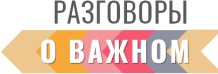 Первое Сентября, Первое Сентября! ПервоеПервый день календаря (отрывок)Сентября — Первый день Календаря,Потому что в этот день Все девчонкиИ мальчишки ГородовИ деревень Взяли сумки, Взяли книжки, Взяли завтраки Под мышкиИ помчались в первый раз В класс!Самуил Маршак(Можно   также    прочитать    стихотворения    Эльвиры    Большаковой«Здравствуй, школа!», Александра Ракова «Здравствуй, школа!», Сергея Михалкова «Школа», Агнии Барто «В школу (Сегодня маленький народ)», Валентина Берестова «Он руку над партою тянет и тянет»).На этом этапе занятия второклассникам можно предложить составить правила поведения в школе на уроке и на перемене, поработать в парах, каждая пара придумывает правило, а затем учитель объединяет свод правил, созданный обучающимися.Для активизации работы могут пригодиться такие стихотворения известных поэтов:Школьнику на памятьТех, кто в школу опоздал, Она не станет ждать.Хоть без колес устроен класс, Он далеко уйдет за час.Не отправится охотник Без ружья стрелять гусей. Не оставит дома плотник Молотка или гвоздей.Ты не должен оставлять Дома книгу и тетрадь!Парта — это не кровать. И нельзя на ней лежать!Ты сиди за партой стройно И веди себя достойно,На уроках не болтай, Как заморский попугай.Самуил МаршакПеремена (для 3-го класса)«Перемена, перемена!» — Заливается звонок.Первым Вова непременно Вылетает за порог.Вылетает за порог — Семерых сбивает с ног. Неужели это Вова,Продремавший весь урок? Неужели этот ВоваПять минут назад ни слова У доски сказать не мог?Если он, то, несомненно,С ним бо-о-льшая перемена! Не угонишься за Вовой!Он гляди какой бедовый! Он за пять минут успел Переделать кучу дел:Он поставил три подножки (Ваське, Кольке и Сережке), Прокатился кувырком,На перила сел верхом, Лихо шлепнулся с перил, Подзатыльник получил,С ходу дал кому-то сдачи, Попросил списать задачи, — Словом,Сделал все, что мог!Ну, а тут — опять звонок… Вова в класс плетется снова. Бедный! Нет лица на нем!— Ничего, — вздыхает Вова, — На уроке отдохнем.Борис ЗаходерКоллективная игра-путешествие.Предложите обучающимся игру – путешествие, в ходе которой они поделятся своими знаниями и умениями. Они все – одна команда, которая путешествует из прошлого в настоящее. Чтобы добраться до нашего времени, нужно пройти два этапа.Первый этап. Воображаемая ситуация: путешествие из прошлого в настоящее.Задание 1. Расположите источники информации в порядке их появления в истории человечества.Задание 2. Расположите средства передвижения в порядке увеличения их скорости.Очевидно, что не все дети смогут самостоятельно ответить на эти вопросы. Поэтому важно организовать обсуждение, обмен мнениями о явлениях, объектах и их месте в истории (ответы на вопросы: «Что это?», «Для чего предназначено?», «Чему предшествует или за чем следует?»). Важно, чтобы в работу включился весь класс, с этой целью педагог может задавать вопросы отдельным ученикам («Ты согласен с одноклассниками, что..?»,«Почему этот объект следует за…» и т.п.).Можно обсудить конкретные объекты, например.Компьютер. Вопросы: Как называется такая машина? Для чего она нужна?Примерные ответы: «компьютер», «можно играть», «можно узнать что- то новое».Можно организовать обсуждение следующим образом:Учитель: Как люди передавали друг другу информацию, когда не было компьютера?Примерные ответы: «книги читали», «слушали радио», «смотрели телевизор», «рассказывали друг другу новости».Учитель: А в древности, когда не было книг, радио, телевизора, как они получали информацию (новости, сообщения)?Ответы детей: «отправляли гонца», «устно передавали новости друг другу, рассказывая их», «оставляли рисунки на камнях, скалах».После получения правильных решений, сообщите ребятам об успешном прохождении первого этапа и переходе ко второму.Можно организовать обсуждение следующим образом:Люди получали знания по-разному в зависимости от того, когда они жили. Раньше, когда ещё нас с вами не было, передавали знания разными способами: с помощью рисунков, жестов, слов. А уже потом появились книги, компьютеры. Давайте посмотрим, как это происходило. (Рассматривают картинки, проговаривая то, что на них изображено). Расположите картинки, где люди получают знания в порядке их появления в истории человечества.Учитель: Как люди передавали друг другу знания, как узнавали о том, что происходило, когда не было компьютера? Перед ответом на второй вопрос: Посмотрите на картинки, назовите, что на них изображено. Назовите одним словом. Подумайте, какой транспорт передвигается медленнее всего.Второй этап. Отгадывание загадок. Учитель предлагает обучающимся отгадать четыре загадки.Часть 3. ЗаключениеПодведение итогов: школьники узнали про «День знаний», про его традиции; про кружки, спортивные секции, творческие студии в школе. Поговорили о важности знаний в жизни человека.Обучающимся можно предложить выполнить творческое задание (это задание можно повести перед заключением, подведением итогов) найти предметы, которые создал человек, похожие на гриб паутину. После выполнения задания, поводится итого том, человек получает знания, наблюдая объекты природы, в данном случае паутина, гриб. После вывода возможно спросить у детей, какие ещё предметы создал человек, наблюдая эти предметы.Занятие включает выполнение интерактивных заданий. В случае если у педагога нет возможности организовать выполнение интерактивных заданий, можно их заменить на дидактические игры с демонстрационным материалом, размещенным на традиционной или магнитной доске (по желанию). Обучающиеся выполняют задания в соответствии с правилами (установить последовательность, отгадать загадку, ответить на вопрос).Результат занятия: знание учащимися того, что каждый ребенок, вне зависимости от места проживания, может быть уверен, что государство создало для него все возможности для самореализации.